.§ 2На основании Положения о внебюджетной деятельности Технического института (филиала) СВФУ:1. Начать реализацию программы профессиональной переподготовки «Преподаватель высшей школы» (252 часаг.2. Установить плату за обучение по программе профессиональной переподготовки «Преподаватель высшей школы» (252 часа) в размере 6 000,00 (шесть тысяч) рублей за одного слушателя следующим образом:3. Установить следующие нормативы распределения средств, поступивших от реализации программы профессиональной переподготовки «Преподаватель высшей школы» (252 часа):Основание: представление нач. отдела ФКСиДО, виза директора.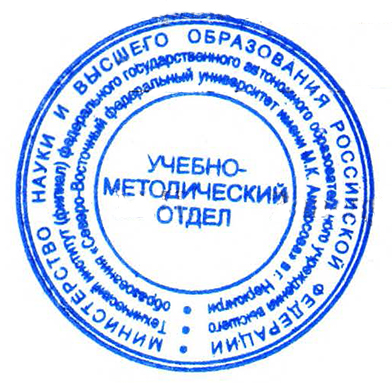 Выписка из приказа верна: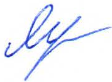 Зав.  УМО							       Л.Д. Ядреева Министерство науки и высшего образования Российской ФедерацииТехнический институт (филиал) федерального государственного автономного образовательного учреждения высшего образования «Северо-Восточный федеральный университет имени М.К. Аммосова» в г. Нерюнгри(ТИ (ф) СВФУ)ВЫПИСКА ИЗ ПРИКАЗАМинистерство науки и высшего образования Российской ФедерацииТехнический институт (филиал) федерального государственного автономного образовательного учреждения высшего образования «Северо-Восточный федеральный университет имени М.К. Аммосова» в г. Нерюнгри(ТИ (ф) СВФУ)ВЫПИСКА ИЗ ПРИКАЗАМинистерство науки и высшего образования Российской ФедерацииТехнический институт (филиал) федерального государственного автономного образовательного учреждения высшего образования «Северо-Восточный федеральный университет имени М.К. Аммосова» в г. Нерюнгри(ТИ (ф) СВФУ)ВЫПИСКА ИЗ ПРИКАЗА12.11.2019г.        №88-УЧНерюнгриНерюнгриНерюнгри№ п/пНаименованиеПродолжительность проведения, час.Стоимость 1-го слушателя, руб.Преподаватель высшей школы252 часа6 000,001.1Оплата труда преподавателей (по договору ГПХ)2 500,001.2Начисления на оплату труда (27,1%)680,001.3Приобретение расходных материалов620,001.4Заправка картриджей300,001.5Изготовление удостоверений400,001.6Накладные расходы1 500,00№Наименование расходовНорматив, %1Фонд оплаты труда и страховые взносы752Фонд развития института25